МБУ ДО ДООЦ «Волжский берег»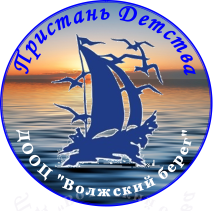 Публичный отчето результатах деятельностиза 2019 год МБУ ДО ДООЦ «Волжский берег» является юридическим лицом, действующим на основании Устава, подтвержденным постановлением администрации Воротынского муниципального района Нижегородской области от 27.04.2015 года №114  ОГРН-1105222000729. Учреждение создано в 2010году.Муниципальное бюджетное учреждение дополнительного образования детский оздоровительно-образовательный центр «Волжский берег» (далее-Центр) – учреждение дополнительного образования, основное предназначение которого - оздоровление детей и подростков, развитие мотивации личности детей к познанию и творчеству, реализация дополнительных образовательных программ и услуг в интересах личности, общества, государства.             Центр осуществляет свою деятельность в соответствии с Конституцией РФ, Конвенцией ООН «О правах ребенка», Федеральным законом «Об образовании в Российской Федерации», Типовым положением об образовательном учреждении дополнительного образования детей, утвержденным постановлением правительства РФ от 07 марта 1995 года №233, нормативными документами Министерства образования и науки РФ, нормативными актами Нижегородской области, Министерства образования Нижегородской области, нормативными актами органов местного самоуправления Воротынского района, Уставом.Коллективом центра на 2019 год были поставлены следующие задачи: Развитие нормативно-правовой базы:Приведение документации центра в соответствие с требованиями законодательства:Обновление формы договора с родителями на оказание оздоровительно-образовательных услуг;Обновление паспорта безопасности УчрежденияОптимизация документооборота путем введения электронных форм различных журналовУкрепление материально-технической базы:Оборудование кострового места у корпуса №2Ремонт туалетной комнаты для мальчиков в основном корпусеСоздание воркаута для подростков с элементами для сдачи ГТОГазификация корпуса №2(оформление документации)Приобретение оборудования на пищеблок (пароконвектомат, тестомес)   Разработка проектно-сметной документации на строительство баниСоздание  детской автотрассыСоздание условий для улучшения качества работы в сети  Интернет.Обновление оборудования для проведения киноклуба;Оздоровительно-образовательная деятельность:Развитие условий для технического творчества детей, через создание детской автотрассы;Разработка и апробация новых дополнительных общеразвивающих программ;Разработка новых туристических маршрутов;Освоение новых интерактивных форм работы с детьми и подростками.Разработка и реализация программы «Здоровое питание» Методическая работа и работа с кадрами:Проведение форума отрядных вожатых в марте  2019 годаУчастие во всероссийских конкурсах программ летнего отдыха, в семинарах и курсахИздание методических материалов для вожатых и воспитателей; Основными направлениями деятельности Центра в 2019 году стали:Укрепление материально-технической базы центра, в том числе  мероприятия по обеспечению комплексной  безопасности.Реализация программ дополнительного образования детей различной направленности через организацию каникулярных  оздоровительных смен;Предоставление платных оздоровительно-образовательных услуг детям и взрослым через проекты отдыха «КЛАССные выходные», «Выпускной в Волжском береге», туристические слеты, семинары для взрослых;Методическая работа по повышению профессионального мастерства педагогов, организующих реализацию программ воспитания и оздоровления;                В рамках реализации Программы развития детского оздоровительно-образовательного центра «Волжский берег», в целях укрепления материально-технической базы центра, в том числе обеспечения комплексной безопасности центра в 2019 году выполнен ряд мероприятий.         Развитие нормативно-правовой базы:Продолжена работа по приведению документации центра в соответствие с требованиями законодательства.  Внесены изменения в должностные инструкции, трудовые договора, другие документы в связи с изменением действующего законодательства. Внесены изменения в паспорт безопасности;Укрепление материально-технической базы:Выполнены следующие работы: Корпуса: Завершение капитального ремонта корпуса №2; Благоустроена территория у корпуса №2(брусчатка, скамейки);Установка АПС на 2 этаже корпуса №2,  Выполнен декоративный ремонт основного корпуса;Частично заменен линолеум в спальных комнатах;Выполнен капитальный ремонт двух туалетных комнат;Обустроены комнаты для проживания персонала и туалетная комната;Обустроен отстойник для туалетной комнаты  помещения для проживания персонала:Установлена металлическая противопожарная дверь в корпусе №1Выполнено ограждение приборов отопления в спортивном зале;Заменен диск системы видеонаблюдения;Оформлена территория центра новыми банерами;Выполнены работы по  увеличению посадочных мест на летней эстраде, площадка для летнего кинозала;Приобретения: дополнительный мягкий инвентарь, мебель в спальные комнаты детей(шкафы, 11 двухярусных кроватей, диваны, стулья 80 шт, полки для обуви в комнаты детей), музыкальная аппаратура, пароконвектомат на пищеблок; посуда.Установлена стиральная машина в детской постирочной;Не выполнено: Оборудование кострового места у корпуса №2Создание воркаута для подростков с элементами для сдачи ГТОГазификация корпуса №2(оформление документации)Приобретение оборудования на пищеблок ( тестомес)   Разработка проектно-сметной документации на строительство баниСоздание  детской автотрассыСоздание условий для улучшения качества работы в сети  Интернет.Обновление оборудования для проведения киноклуба;. Основная причина – недостаточно  средств, появились незапланированные расходы на обеспечение  деятельности лагеря. Оздоровительно-образовательная деятельностьВ 2019 году в центре проведены 7 тематических каникулярных смен следующей наполняемостью:Зимние каникулы- Время чудесВесенние каникулы – «Кулинарные каникулы»Летние каникулы – «Университет талантов»Осенние каникулы «Шаг в будущее»В летний период 2019 года в ДООЦ «Волжский берег» реализовывалась социально-коммуникативная  программа «Университет талантов», посвященная году театра в Российской Федерации.  Участниками программы стали дети из Воротынского, Пильнинского, Сергачского, Спасского, Большемурашкинского, Гагинского, Большеболдинского, Дальнеконстантиновского районов, г Нижний Новгород, Дзержинск, г Кстово.  Программой «Университет талантов» были обозначены следующие цели задачи: Основная идея программы - организация воспитательного пространства, обеспечивающего необходимые условия для оздоровления,  полноценного отдыха детей, личностного роста,  творческого развития детей и подростков.	Каждый участник смены нашел себе занятие по душе.  Как наиболее интересные ребята отмечают следующие мероприятия:  фестиваль «Краски народов мира», фестиваль талантов, походы и экскурсии.  В рамках программы дети и подростки побывали с экскурсией  в  г. Лысково(экскурсия на страусиную ферму) , в г. Чебоксары (экскурсия в музей истории трактора, музей леса, музее мусора). Отзывы детей и родителей за летний период положительные. Педагогическим работниками центра проводились диагностические исследования уровня удовлетворенности детей  и родителей деятельностью лагеря.  По результатам социометрии в лагере нет детей-аутсайдеров (отвергнутых).По результатам итогового  анкетирования детей и родителей, в котором приняли участие 360 родителей и 432 ребенка  99 % воспитанников и их 98%  родителей показывают высокую степень удовлетворенности пребыванием в  детском центре. 1,0% детей испытывали трудности в период адаптации к новому детскому коллективу. Благодаря  индивидуальной работе педагогических работников с такими детьми воспитанники смогли успешно адаптироваться в коллективе, определить наиболее значимые  виды деятельности. По данным итоговой анкеты 100% детей хотели бы приехать в лагерь еще, 93%  нашли новых друзей, получили новые знания и умения 100% детей.Выводы: Анализ численности детей показывает значительный рост числа участников оздоровительных смен, что говорит о высоком качестве работы Центра. Всего за 2019 год в лагере в рамках оздоровительных каникулярных смен отдохнули 818 детей. Что на 115 чел  больше, чем за прошлый 2018 год.          В центре разработаны проекты отдыха детей и взрослых в  выходные дни. Особой популярностью пользуется проект «Классные выходные».  В 2019 году в проекте приняли участие 282 человека( в 2017 г- 181 ребенок).   Сравнительный анализ за 6 летУчастие в фестивалях и конкурсахЗа 2019 год реализовано более 10 проектов краткосрочного отдыха и обучения детей и взрослых. В феврале  2019 года состоялся районный  этап  соревнований «Нижегородская школа безопасности-Зарница»  среди обучающихся ОО района, в котором приняли участие  75 человек. С 21 по 23 сентября 2019 года на базе центра проведено  областное выездное  расширенное заседания  представителей Союза пионерских организаций Нижегородской области. 6-7 сентября  2018 года на базе лагеря проведен  районный туристический слет, в котором приняли участие 72 ребенка. В ноябре  состоялся межрегиональный семинар организаторов детского отдыха.   В марте состоялся второй открытый семинар-практикум «Вожатская весна», в котором приняли участие 100 чел.В мае 2019  проведен традиционный социопрактикум замещающих семей «Счастлив тот, кто счастлив дома».Формирование здорового образа жизни, негативного отношения к вредным привычкам, приобщение детей к занятиям физкультурой и спортом, увеличение двигательной активности ребенка, как следствие укрепление здоровья ребенка – одна из основных задач центра. В рамках тематического месячника проведены киноклуб «У опасной черты», конкурс рисунков «Белое и черное», для ребят 1 и 2 отрядов игровое занятие с элементами тренинга «Линия жизни».В рамках оздоровительных смен  проведен ряд мероприятий, направленных на профилактику ДТП с детьми и подростками. Проведены игры «Дорожный патруль», «По дороге с облаками», игра-соревнование «Безопасное колесо», познавательная игра «На виражах».  В течение каждой  смены проведено 7-10 общелагерных и более 10 отрядных и межотрядных спортивных соревнований. Для ребят организуются велопрогулки, пешие прогулки на берег Волги, краеведческие прогулки по с.Сомовка, занятия на скалодромеОздоровительный эффектОздоровительный эффект смен достаточно высок, однако необходимо совершенствовать работу медицинского блока центра, применять современные оздоровительные, закаливающие методики, продолжать оснащение медкабинета современным оборудованием.Выводы:Процесс организованного взаимодействия всех участников воспитательного процесса способствовали развитию коммуникативных навыков и адекватной самооценки личности, навыков самопознания и саморегуляции.В центре созданы условия для приобщения ребенка к постоянным занятиям спортом. Результатом работы стал высокий процент детей, с выраженным оздоровительным эффектом.Каждому ребенку предоставлена возможность для самореализации личного потенциала через познавательную, творческую деятельность и организацию интересного, разнообразного, активного досуга.Целый цикл мероприятий был направлен на формирование чувства патриотизма и гражданственности у детей и подростков. Показателем гражданского самосознания у детей явилось участие детей в социально-значимых проектах и акциях.Наиболее значимыми для детей остаются мероприятия, требующие личного участия  детей (творческие конкурсы, фестивали), а также мероприятия в рамках проекта «Образовательный туризм». Работа с кадрами. Методическое сопровождение деятельности.Методическое сопровождение деятельности  педагогического коллектива было направлено на:Развитие и совершенствование системы методической поддержки педагогов;Организационно-методическое, кадровое, материально-техническое обеспечение деятельности педагоговПрофессионально-педагогическую компетентность кадровОткрытость окружаемому социуму, интеграцию усилий различных субъектов воспитательной деятельностиПроявление вожатыми, воспитателями себя как творческой личности, способной к самореализации гуманистического стиля деятельности и общения с детьми, удовлетворение потребностей и интересов детей, посредством предоставления им возможности для самостоятельности и творчества.Коллектив вожатского отряда достаточно стабилен. Центр на протяжении 3 –х лет  сотрудничает с Институтом Транспорта Сервиса и Туризма(рп Воротынец). Руководителем центра ведется курс «Анимационная деятельность», студенты проходят учебную и производственную практику на базе лагеря.  Высокий уровень подготовки кадров обеспечивается постоянными занятиями с вожатыми на базе лагеря и института.Традиционными стали  методические летучки, обучающие мастер-классы, введена такая форма работы как «ведущий вожатый» (однодневный тренинг для наиболее опытных вожатых в качестве  старшего вожатого).  Продолжена  работа над картотекой отрядных и общелагерных мероприятий. К сожалению, не проведен обучающий сбор вожатых в весенний период.    Организация взаимодействия МБУ ДО ДООЦ «Волжский берег» с социумом.Центр успешно продолжает сотрудничество со следующими муниципальными районами. Постоянным партнером центра стали управление социальной защиты населения и КЦСОН, МАУ ФОК «Волга», центральная детская библиотека, Дом детского творчества, Воротынская средняя школа. Выводы:Центр успешно функционирует и развивается. Выполнено большинство запланированных мероприятий на 2019 г. Все каникулярные смены наполнены на 100%, потребность в отдыхе именно в нашем лагере постоянно растет, что говорит о высоком качестве оказываемых услуг. Все смены  обеспечены  подготовленными кадрами для работы с детьми. Укрепляется материально-техническая база лагеря, расширяются возможности реализации дополнительных образовательных программ, улучшаются условия для проживания детей. Требования надзорных органов выполнены на 100%.Задачи на 2020 год:Развитие нормативно-правовой базы:Приведение документации центра в соответствие с требованиями законодательства;Укрепление материально-технической базы:Декоративный ремонт корпусов:Замена приборов освещения на энергосберегающие;Ремонт потолка и стен в медблоке;Замена дверей в основном корпусе;Частичная замена линолеума;Ремонт туалетной комнаты для девочек в основном корпусе;Обустройство вожатской комнаты;Приобретения: 6 кроватей(2-ярусных), картинги для подростков, теннисные столы, Приобретение оборудования на пищеблок (тестомес, гастроемкости)   Благоустройство территории центра( обустройство спортивной площадки, освещение, беседка, зоны отдыха) Строительство сторожки,Оборудование кострового места Создание воркаута для подростков с элементами для сдачи ГТО;Создание  детской автотрассы;Обновление оборудования для проведения киноклуба;Частичный ремонт скалодрома;Видеонаблюдение у 2 корпуса.Оздоровительно-образовательная деятельность:Развитие условий для технического творчества детей, через создание детской автотрассы;Разработка и апробация новых дополнительных общеразвивающих программ;Развитие занятий по туризму;Освоение новых интерактивных форм работы с детьми и подростками.Разработка и реализация программы «Здоровое питание» Методическая работа и работа с кадрами:Проведение форума отрядных вожатых в марте  2020 годаУчастие во всероссийских конкурсах программ летнего отдыха, в семинарах и курсах;Издание методических материалов для вожатых и воспитателей;№Название сменыСроки проведенияКоличество фактически оздоровленных детей по годамКоличество фактически оздоровленных детей по годамКоличество фактически оздоровленных детей по годамКоличество фактически оздоровленных детей по годамКоличество фактически оздоровленных детей по годамКоличество фактически оздоровленных детей по годам№Название сменыСроки проведения2014 2015 2016 2017  2018 2019 г1Зимняя каникулярная сменаЯнварь18 чел.60 чел.90 чел 7889952Весенняя каникулярная сменаМарт47 чел.84 чел.7989721003 1 летняя сменаИюнь77 чел.89 чел.89959513042 летняя сменаИюнь-июль79 чел.96 чел.959711013053 летняя сменаИюль-август77 чел.92 чел.9810811613064 летняя сменаавгуст78 чел.89 чел.89991111157Осенняя каникулярная сменаНоябрь80 чел.92 чел.95110    110118ИТОГО536 чел.602 чел.635 чел 676 чел703 чел 818 челПоказатель/год201220132014201520162017 г2018 г2019 гВсего детей – участников оздоровительных смен 404434456602635676703818Охват платными  услугами (дети)000247101181282472Платные услуги (взрослые)00000042157Сроки Название конкурса  Результат Март 2019 гМежрегиональный семинар-практикум «Вожатская весна»(142 чел) Организаторы Июнь -ноябрь 2019 гОбластной проект  «Лето»-28 апреля-2 мая 2019 год Международный фестиваль детско-юношеских СМИ «Волжские встречи-30»   г Чебоксары Благодарность за помощь в организации фестиваля (руководство оргкомитетом)Май 2019гКонкурс программ организации отдыха и оздоровления детей и подростков, оказавшихся в трудной жизненной ситуации(управление социальной защиты населения)Гранты в размере 200 тыс рубМай  2019  Межрайонный конкурс художественного творчества «Край родной» для  замещающих семей Благодарственное письмо Сентябрь 2019 гОбластной  семинар  руководителей РДШ Нижегородской областиПринимающая сторона  Октябрь 2019 гVI всероссийский форум студенческих педотрядов Сертификат участника Ноябрь 2019 гМежрегиональный семинар "Инновационные модели и методики организации отдыха и оздоровления детей: региональные практики" (ДОЛ Сокол , Нижегородская область)Сертификат участника, благодарственное письмо  спикеру семинара. ноябрь 2019 Областной семинар организаторов детского отдыха Принимающая сторона  Всероссийский конкурс лучших практик по добровольчеству в организациях отдыха детей и их оздоровления Диплом за участие Декабрь 2019 гОбразовательный интенсив по обмену вожатскими практиками «Лига вожатых» г Москва  Сертификат участника Год2014 г2015 г2016 г20172018 г2019 гПроцент  детей с выраженным оздоровительным эффектом90,0 %95, 46%94,2%95,2%95,1%95,1%